NATRIUMCHLORIDKochsalzOhne Natriumchlorid würden viele Speisen fade schmecken oder andere wiederum verderben. Kochsalz ist in geringen Mengen auch notwendig, damit die Erregungsleitung in unserem Nervensystem funktioniert. Zuviel davon kann unsere Gesundheit aber auch negativ beeinflussen.Eigenschaften	1Bau und Formel	2Reaktion von Natriumchlorid in wässriger Lösung	2Nachweis von Natriumchlorid	3Vorkommen und Gewinnung	4Bedeutung in unserem Körper	5Verwendung von Natriumchlorid	6Synthese von Natriumchlorid aus den Elementen	6Herstellung von Natriumchloridlösung durch Neutralisation	6Einige Reaktionen von Natriumchlorid	7Lexikon einiger Fachbegriffe	7Quellenangaben und Hinweise	9EigenschaftenName des FeststoffesNatriumchloridenglischer Namesodium chlorideTrivialnameKochsalzGeschichtlichesbereits die Babylonier [um 1890 v.Chr.] verwendeten Kochsalz zum Konservieren von Lebensmitteln [infolge Wasserentzuges durch Einsalzen]schon in der Bronzezeit [ca. 2200 – 800 v.Chr.] produzierte man aus Meerwasser Speisesalz in großem StilSalz war früher kostbar und wurde auf Salzstraßen von den Produktionsstätten an andere Orte transportiertEigenschaften von festem Natriumchlorid bei 20°Cweiß, fest, kristallin, spröde, geruchlos, gut wasserlöslich [Löslichkeit steigt mit zunehmender Temperatur], hohe Siede- und Schmelztemperatur [TSchmelz= 801°C, TSiede= 1465°C], Dichte ρNaCl = 2,16 g · cm−3; wässrige Lösung leitet den elektrischen Strom [Feststoff nicht] Aufbewahrung von kristallinem Kochsalzgut verschlossen, da es leicht feucht und hart wirdTippWenn Du ein paar Reiskörner mit in den Salzstreuer gibst, wird das Kochsalz nicht so schnell hart und bleibt streufähig.Bau und FormelVerhältnisformelNaClchemisches Zeichen für eine Elementargruppe [Baueinheit] Natriumchlorid bestehend aus je einem Natrium- und einem Chloridion im Verhältnis 1:1 [bedingt durch die gleiche Ladungsanzahl beider Ionensorten]Reaktion von Natriumchlorid in wässriger LösungVorgängelöst man festes Natriumchlorid in Wasser, so zerfallen die Ionenkristalle in frei bewegliche Ionen [die Ionen werden von Wassermolekülen umgeben (hydratisierte Ionen); somit ist die Ionenbindung überwunden]; der Vorgang ist bei den meisten Salzen endotherm – messbar als Abkühlung der Lösungdurch Verdampfen des Wassers mittels Wärme lässt sich werden wieder Ionenbindungen ausgebildet und Salzkristalle entstehenDissoziationchemische Reaktion, bei der unter Einfluss von Wassermolekülen frei bewegliche Ionen entstehen [Ursache der elektrischen Leitfähigkeit der Lösung]Rückreaktion: KristallisationHydratisierungWassermoleküle umschließen entsprechend ihrer entgegengesetzten Ladungsschwerpunkte jedes Ion in der wässrigen Lösung[die Dipolmoleküle des Wassers docken mit den positiven Ladungsschwerpunkt an negativ geladene Ionen und mit dem negativen Ladungsschwerpunkt an positiv geladene Ionen an]; dadurch wird die Ionenbindung überwunden]die Wassermoleküle bilden eine Hydrathülle um das IonDissoziationsgleichungJeweils eine Elementargruppe [Baueinheit] Natriumchlorid dissoziiert in ein positiv geladenes Natriumion und ein negativ geladenes Chloridion:NaCl ⇄ Na+ + Cl– ; ΔH = +4 kJ · mol –1 [bei 25°C]mit Aggregatzuständen: NaCl(s) ⇄  Na+(aq) + Cl–(aq)Reaktionswärmedie Dissoziation ist leicht endotherm [die Lösung wird beim Lösen etwas kälter] – dies nutzt man bei der Herstellung von KältemischungenBeispiel: 100 g Wasser-Eis und 23 g NaCl liefern eine Temperatur von -21°Celektrische Leitfähigkeit der wässrigen Lösungwässrige Lösung leitet den elektrischen Strom infolge frei beweglicher, elektrisch geladener Ionen [frei bewegliche Ladungsträger] festes Natriumchlorid leitet den Strom aber nicht, da die Ionen gebunden [nicht frei beweglich] sindsalzartige StoffeStoffe, die in wässriger Lösung frei bewegliche elektrisch positiv geladene Metallionen und elektrisch negativ geladene Säure-restionen bildensalzartige Stoffe sind u.a. Salze im engeren Sinne wie z.B. Metallchloride [siehe NaCl], Metallbromide und -iodide, Sulfate, Carbonate, Nitrate, Phosphate, Acetate [Ethanoate], außerdem Metalloxide oder –sulfideTemperaturabhängigkeitdie Löslichkeit verbessert sich mit zunehmender Temperatur des WassersNachweis von NatriumchloridNachweis der Chloridionenweißer Niederschlag [bestehend aus schwer löslichen Silberchlorid AgCl] bei Zugabe von Silbernitratlösung zu Natriumchloridlösung Ag+(aq) + Cl–(aq)  AgCl(s)Nachweis des Elements NatriumMagnesia-Stäbchen in der Brennerflamme ausglühen, erkalten lassen, dann in destilliertes Wasser tauchen, wenige Kristalle Natriumchlorid anhaften lassen und wieder in die Flamme bringen [Brenner leicht schräg halten, so dass nichts hineinfällt]; Ergebnis: gelbe FlammenfärbungVorkommen und Gewinnungnatürliche Vorkommenz.B. im Meerwasser [Meersalz], unterirdische Salzvorkommen [Steinsalz]Jahresproduktionetwa 250 Mio. Tonnen [ca. 70% Steinsalz und 30% aus dem Meer]größter Produzent ist Chinain Deutschland verbraucht man jährlich knapp 450.000 t KochsalzSalzgehalt einiger GewässerUrsprung des Meersalzesdurch Gesteinsverwitterung entstanden; z.T. auch über Fließgewässer und Grundwasser ins Meer gespültchemische Zusammensetzung des MeerwassersWasser 96,5%gelöste Salze [Ionen] 3,5%  Übersicht einiger Ionen...Meersalz ist daher kaum gesünder als Steinsalz, da der Iod-Gehalt nicht höher ist [eher im GegenteilGewinnung von Meersalzin Salinen [Salzgärten] zum Auskristallisieren von Meereswasser in Salzgärten [dazu wird Meereswasser in küstennahen Gebieten in flache Teiche geleitet – man lässt das Wasser durch die Sonne verdunsten]Meersalz enthält neben NaCl noch etwa 1 – 3% andere SalzeFleur de Sel [Salzblume]teuerstes Meersalz, das nur an heißen, windstillen Tagen als hauchdünne Schicht an der Wasseroberfläche in Salinen gebildet und in Handarbeit mit einer Holzschaufel abgeschöpft wirdUmweltproblemedurch die Verunreinigung der Meere durch kleinste Teilchen von Kunststoffabfällen sind Meersalze immer öfter durch Mikro- bzw. Nanoplastik verunreinigtEntstehung von Salzlagerstättenflache Meeresgebiete wurden erdgeschichtlich durch Erhebungen vom Meer getrenntdurch Verdunstung sanken die Mineralsalze zu Boden [Natriumchlorid gelangte in untere Schichten]darauf lagerten sich Calciumcarbonat- [Kalkstein, gebildet aus Gehäusen abgestorbener Muscheln u.ä.] und Calciumsulfat-Schichten [Gips] abist die Senke trocken, so lagerten sich Sand, Staub etc. ab, wobei Ton-Mineralien eine wasserundurchlässige Schicht bildetenGewinnung von SteinsalzVariante 1: Abbau von festem Steinsalz im Salzbergwerk und anschließendes Auskristallisieren der Steinsalzlösung [Sole] mittels WärmeVariante 2: in Gradierwerken, wo der Salzgehalt der Sole durch Verdunsten erhöht wurde, wodurch man Brennmaterial sparte [Salzlösung rieselte dazu über Reisigbündel] und anschließendem Erhitzen und Verdampfen des WassersVariante 3: Leitung von heißem Süßwasser unter Druck in die Salzlagerstätte und Förderung der heißen Sole; anschließendes Eindampfen in Siedesalinen bzw. SalzsiedepfannenVariante 4: Entsalzungsanlagen für Meerwasser, bei denen Meersalz als Nebenprodukt übrig bleibtZusammensetzung von Speisesalz [durchschnittlich]Hinweis: Es gibt auch sehr preisgünstiges Tafelsalz, das zu 100% Natriumchlorid enthält, welches überwiegend chemisch gewonnen wurde.Zur Vorbeugung von Erkrankungen der Schilddrüse wird Speisesalz oft iodiert, teilweise zwecks Kariesprophylaxe auch fluoridiert [Packungsaufschrift beachten]. Himalaya-Salzrosa-getöntes Speisesalz [verursacht durch Eisenoxide], meist aus Pakistan stammend; enthält neben NaCl noch 7-8 weitere SalzeTipp: Bei dem jahrtausendealten Steinsalz ist eine Verunreinigung durch Mikroplastik eher ausgeschlossen.Bedeutung in unserem KörperSalz in unserem KörperKörper eines Erwachsenen enthält ca. 150-300 g NatriumchloridTränen enthalten wie der Rest des Körpers ca. 0,9% Natriumchloridim Blut sind etwa 9 g gelöstFunktionen in Lebewesenu.a. Erregungsleitung über Nervenbahnen; Förderung der Aufnahme von Mineralstoffen und Spurenelementen in die ZelleSalzkonsum in Deutschlandtäglich sollte man nicht mehr als 6 g Kochsalz zu sich nehmen [laut Weltgesundheitsorganisation nur 5 g] – dabei muss man unbedingt auf den Salzgehalt von Lebensmitteln achten [z.B. versteckt in Fertigprodukten, Brot, Wurst usw.], so dass zusätzliches Salzen oft nicht mehr nötig istMindestaufnahme ca. 2-3 g [1 gestrichener Teelöffel] täglichje nach Belastung werden etwa bis zu 15 g NaCl über den Schweiß und Ausscheidungsorgane wieder abgegebenohne Salz wären unsere Zellen nicht lebensfähig und viele Organe können nicht arbeiten [z.B. Nervensystem]Zuviel Salz kann gesundheitsschädigend wirken: Die Deutschen nehmen aber etwa 8-10 g täglich zu sich, was Herz-Kreislauf-Erkrankungen [Arterienverkalkung, Bluthochdruck, Herzinfarkt usw.] fördert und auch Osteoporose, Krebs etc. begünstigtVerwendung von Natriumchlorideinige VerwendungsmöglichkeitenSpeisesalz [Würzmittel], Konservierungsmittel [z.B. Einsalzen von Fisch oder Fleisch], physiologische Kochsalzlösung [0,9%ig] bei Blutverlusten, Kältemischung  [Eis : NaCl = 3 : 1; Temperatur sinkt auf bis zu –21°C], Herstellung von Natronlauge und Chlor etc. [Alkalichloridelektrolyse siehe auch auf unserer Seite Natriumhydroxid] NitritpökelsalzMischung aus Natriumchlorid mit bis zu 0,8% Natriumnitrit [so bleibt Fleisch und Wurst rosa-rot und hält sich infolge antibakterieller Wirkung auch länger]klassisch zum Pökeln von Fleisch [z.B. Kasseler]Synthese von Natriumchlorid aus den ElementenSynthese aus den Elementsubstanzen Natrium und Chlor2 Na + Cl2  2 NaCl ; ΔH = –411 kJ · mol –1Beobachtungen bei der chemischen Reaktionleitet man unter Einhaltung aller Vorsichtsmaßnahmen über erhitztes Natrium gasförmiges Chlor [sehr giftig], bildet sich ein weißer Rauch, der aus feinen Salzkristallen von Natriumchlorid gebildet wirdHerstellung von Natriumchloridlösung durch NeutralisationChemische Reaktion...von verdünnter Chlorwasserstoffsäure [Salzsäure] mit Natriumhydroxidlösung [Natronlauge], Neutralisation:Salzsäure + Natronlauge  Natriumchloridlösung + Wasser ; exotherm 
HCl + NaOH  NaCl + H2O ; ΔH = –56 kJ · mol –1Neutralisationen sind Protolysen [Reaktionen mit Protonenübergang; mehr dazu auch auf unserer Seite Protolyse], Wasserstoffionen [gebunden an Wassermoleküle als Oxoniumionen] aus der Säurelösung und Hydroxidionen der Basenlösung bilden dabei Wassermoleküle:H+ + OH– ⇄ H2ODurchführungman versetzt z.B. in einem Erlenmeyerkolben Salzsäurelösung mit Universalindikator [Rotfärbung]; nun tropft man Natronlauge unter Schütteln hinzu, bis eine Grünfärbung die Neutralität der Lösung anzeigt; beim Eindampfen eines Teils der Lösung werden Salzkristalle sichtbar [die aber vom Indikator verunreinigt sind]reines Natriumchlorid erhält man, wenn man auf den Indikator verzichtet und den pH-Wert mittels Messgerät beobachtet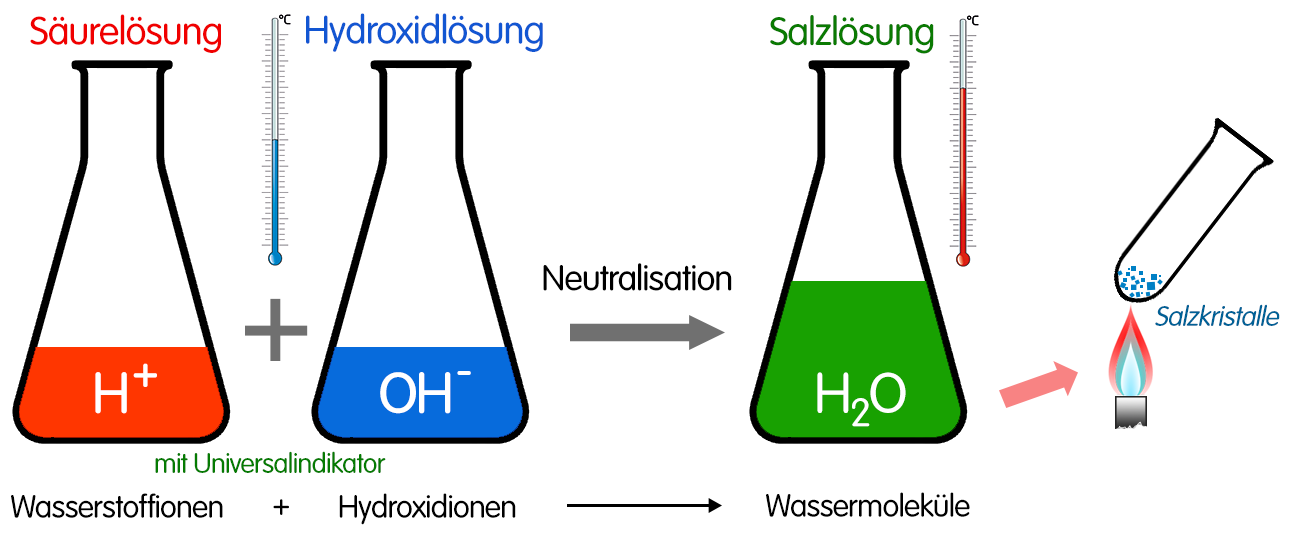 Einige Reaktionen von NatriumchloridReaktion der Chloridionen mit SilbernitratlösungFällungsreaktion, die auch zum Nachweis der Chloridionen durchgeführt wird, wobei weißes, schwer lösliches Silberchlorid AgCl als Niederschlag ausfälltReaktionsgleichung: AgNO3 + NaCl  AgCl  + NaNO3Ionengleichung: Ag+ + NO3– + Na+ + Cl-  AgCl + Na+ + NO3–verkürzte Ionengleichung: Ag+ + Cl–  AgClReaktion von Natriumchlorid mit Schwefelsäureu.a. zur Erzeugung von Chlorwasserstoff [Hydrogenchlorid; gasförmig] in der Experimentalchemie2 NaCl + H2SO4  2 HCl + Na2SO4Lexikon einiger FachbegriffeReaktionswärmeexotherm [Abgabe von Wärmeenergie] ΔH = –n kJ · mol –1 [bzw. Q = –n kJ · mol –1endotherm [Aufnahme von Wärme] ΔH = +n kJ · mol –1 [bzw. Q = +n kJ · mol –1]oft mit Q statt ΔH angegeben (Q für Wärmemenge); Schreibweise der Einheit kJ · mol-1 auch als kJ/mol möglich; n o.a. Buchstabe als Variable für beliebige Zahlenangabe Bei umkehrbaren Reaktionen gilt die Angabe für die Hinreaktion
[für die Rückreaktion dann das Gegenteil]!HÄnderung der Enthalpie bei einer Reaktion, also die Energiebilanz bei einer chemischen Reaktion unter konstantem Druck [Differenz der Enthalpie der Reaktionsprodukte und Ausgangsstoffe, d.h. ihrer chemischen Energien]saure Lösungwässrige Lösung, die Wasserstoffionen H+ enthält [diese bilden gemeinsam mit je einem Wassermolekül Oxoniumionen H3O+] – diese färben Universalindikator [Unitest] rot; pH-Wert ist kleiner als 7H+ + H2O ⇄ H3O+basische [alkalische] Lösungwässrige Lösung, die Hydroxidionen OH– enthält; ihr pH-Wert ist größer als 7; Beispiel: Dissoziation von Natriumhydroxidlösung
NaOH ⇄ Na+ + OH– IonenbindungArt der chemischen Bindung, die auf [elektrostatischen] Anziehungskräften zwischen entgegengesetzt geladenen Ionen beruhtIonensubstanzStoff, der aus Ionen bestehtDissoziationZerfall von Stoffen in frei bewegliche Ionen durch Einwirkung von Wassermole-külen; diese Eigenschaft besitzen insbesondere Säuren, Basen und SalzeSäure, hier Salzsäure  HCl ⇄ H+ + Cl– 
dabei entstehen immer Wasserstoffionen und je nach Säure verschiedene SäurerestionenMetallhydroxid [Base], hier Lithiumhydroxid  LiOH ⇄ Li+ + OH– 
dabei entstehen Metallionen und in jedem Fall HydroxidionenSalz [salzartiger Stoff], hier Kaliumbromid  KBr ⇄ K+ + Br– 
dabei entstehen Metallionen und Säurerestionenumkehrbare chemische ReaktionEinstellung eines chemischen Gleichgewichts zwischen Hin- und Rückreaktion; gekennzeichnet mit einem Doppelpfeil ⇄Kationpositiv geladenes IonAnionnegativ geladenes IonKältemischungMischung aus Wasser-Eis u.a. bestimmten Stoffen [verschiedene Salze, Alkohol, Aceton u.a.] in bestimmtem Verhältnis, so dass die normale Umgebungstemperatur des Eises noch weiter gesenkt wirdBeispiel: 100 g Eis und 23 g Natriumchlorid ergeben über einige Zeit lang eine Temperatur von –21°C [100 Gramm Eis mit 14 Gramm Magnesiumchlorid sogar 
bis –34°C]; Anwendung z.B. für Kühlzwecke im LaborFällungsreaktionchemische Reaktion, bei der in wässriger Lösung aus frei beweglichen Ionen Ionenkristalle eines schwer löslichen Salzes entstehen, die als Niederschlag ausfallensalzartige Stoffe [Salze]Stoffe, die in wässriger Lösung in frei bewegliche elektrisch positiv geladene Metallionen und elektrisch negativ geladene Säurerestionen dissoziieren;salzartige Stoffe sind u.a. Salze im engeren Sinne wie z.B. Metallchloride [siehe Natriumchlorid], Metallbromide und -iodide, Sulfate, Carbonate, Hydrogencarbonate, Nitrate, Phosphate, Acetate [Ethanoate], außerdem Metalloxide oder -sulfideAggregatzustände in Reaktionsgleichungen(g) gasförmig [gaseous], (l) flüssig [liquid], (s) fest [solid]; (aq) wässrige LösungQuellenangaben und HinweiseDie Inhalte dieser Webseite wurden urheberrechtlich durch den Autor zusammengestellt und eigenes Wissen sowie Erfahrungen genutzt. Bilder und Grafiken sind ausschließlich selbst angefertigt.Für die Gestaltung dieser Internetseite verwendeten wir zur Information, fachlichen Absicherung sowie Prüfung unserer Inhalte auch verschiedene Seiten folgender Internetangebote: wikipedia.de, schuelerlexikon.de, seilnacht.com, chemie.de; darüber hinaus die Schroedel-Lehrbücher Chemie heute SI sowie SII [Ausgaben 2004 bzw. 1998 für Sachsen] und das Nachschlagewerk Duden Basiswissen Chemie [Ausgabe 2010]. Zitate oder Kopien erfolgten nicht.3D-Molekülmodelle wurden mit dem MolView Open-Source Project [molview.org] erzeugt.Dieses Skript wurde speziell auf dem Niveau der Realschule erstellt.Beschreibungfestes Natriumchlorid besteht aus Ionen [eine Ionensubstanz], die regelmäßig zu Ionenkristallen angeordnet sind; darin sind Natriumionen Na+ und Chloridionen Cl– im Verhältnis 1:1 jeweils durch Ionenbindung miteinander verbunden, die auf starken Anziehungskräften zwischen entgegengesetzt geladenen Ionen beruht;räumlich gesehen ist jedes Natriumion von 6 Chloridionen umgeben und umgekehrt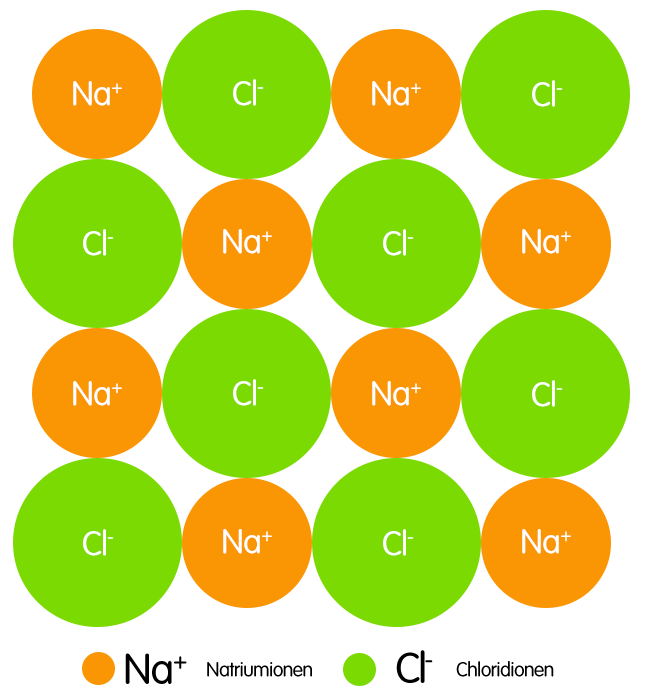 OstseeNordseeMeerwasserMittelmeerTotes Meer1,5%3%3,5%3,8%28%Ionensortepro LiterIonensortepro LiterChlorid Cl–19,8 gHydrogencarbonat HCO3–150 mgNatrium Na+10,7 gHydrogencarbonat HCO3–150 mgSulfat SO42–2,8 gBromid Br–7 mgMagnesium Mg2+1,3 gFluorid F–1 mgCalcium Ca2+0,4 gNitrat NO3–1 mgKalium K+0,4 gIodid I–5 gChloridNatriumCalciumPhosphorMagnesiumSchwefelKalium60%39%0,25%0,15%0,12%0,02%0,01%